Travail à faire :Enregistrez ces opérations dans un journal unique et reportez les sommes dans les comptes en utilisant les numéros de comptes. Utilisez le plan comptable remis en annexe page 15.Création de l’entreprise1. Apport en capital de 100 000 € en banque ;2. Reçu en banque un emprunt de 30 000 €.Investissements initiaux3. Paiement par banque du fonds de commerce 40 000 € HT (TVA à 11 % - immobilisation incorporelle) ;4. Achat d’un bâtiment pour la production 50 000 € HT (TVA à 11 %) payés 50 %  par banque et 50 % par un emprunt ;5. Achat d'une machine-outil : 15 000 € HT à crédit ;6. Achat d’un micro-ordinateur : 2 000 € HT payés par chèque ;7. Achat d’outils pour l’atelier : 380 € HT payés par banque ;8. Achat d’une voiture de 16 000 € HT à crédit ;9. Aménagement des locaux : 17 000 € HT payés par banque.Création des stocks10. Achats de marchandises : 10 000 € HT 50 % payés au comptant par banque et 50 % à crédit.Gestion courante11. Ventes de marchandises : 15 000 € HT (banque), 12 000 € HT (crédit) ;12. Paiement du téléphone : 150 € HT par banque ;13. Paiement note d’essence : 80 € HT par chèque ;14. Paiement d’un fournisseur : 5 000 par banque ;15. Règlements d’un client : 6 000 en banque ;16. Vente à un client : 4 000 HT à crédit ;17. Règlement d'un client par chèque : 2 000 € ;18. Paiement du fournisseur de la machine-outil par chèque ;19. Règlement des salaires : 15 000 € ;20. Achat de petites fournitures de bureau payées par banque : 80 € HT ;21. Règlement de la facture d’électricité : 180 € HT par banque ;22. Règlement des honoraires de l’expert-comptable : 210 € HT par banque ;23. Paiement par banque du loyer d’un garage : 600 € HT ;24. La banque a prélevé : 50 € HT d’intérêts sur découvert ;25. Payé une amende pour excès de vitesse : 130 € par banque.Opérations de fin d’exercices26. Les immobilisations corporelles se sont dépréciées de 10 % (enregistrez un amortissement) ;27. Le stock final de marchandises est de 1 300 €.Travail à faire :Enregistrez ces opérations dans un journal unique et reportez les sommes dans les comptes en utilisant les numéros de comptes. Utiliser le plan comptable remis en annexe page 262.Mission 1 - Enregistrer des écritures avec TVA Mission 1 - Enregistrer des écritures avec TVA CeroniDurée : 50’ou 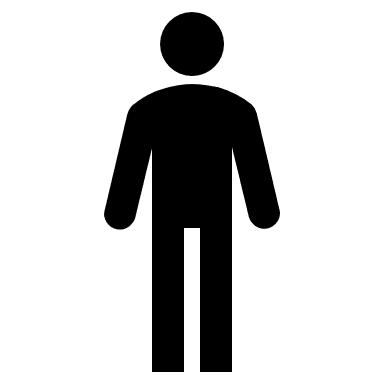 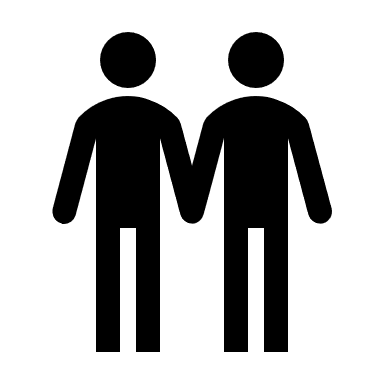 SourceDatesN° compteLibellésDébitCrédit